                                                                                                                          Private Actors in Warfare:                     Stories from victims                                                         of private military and security companies and foreign fighters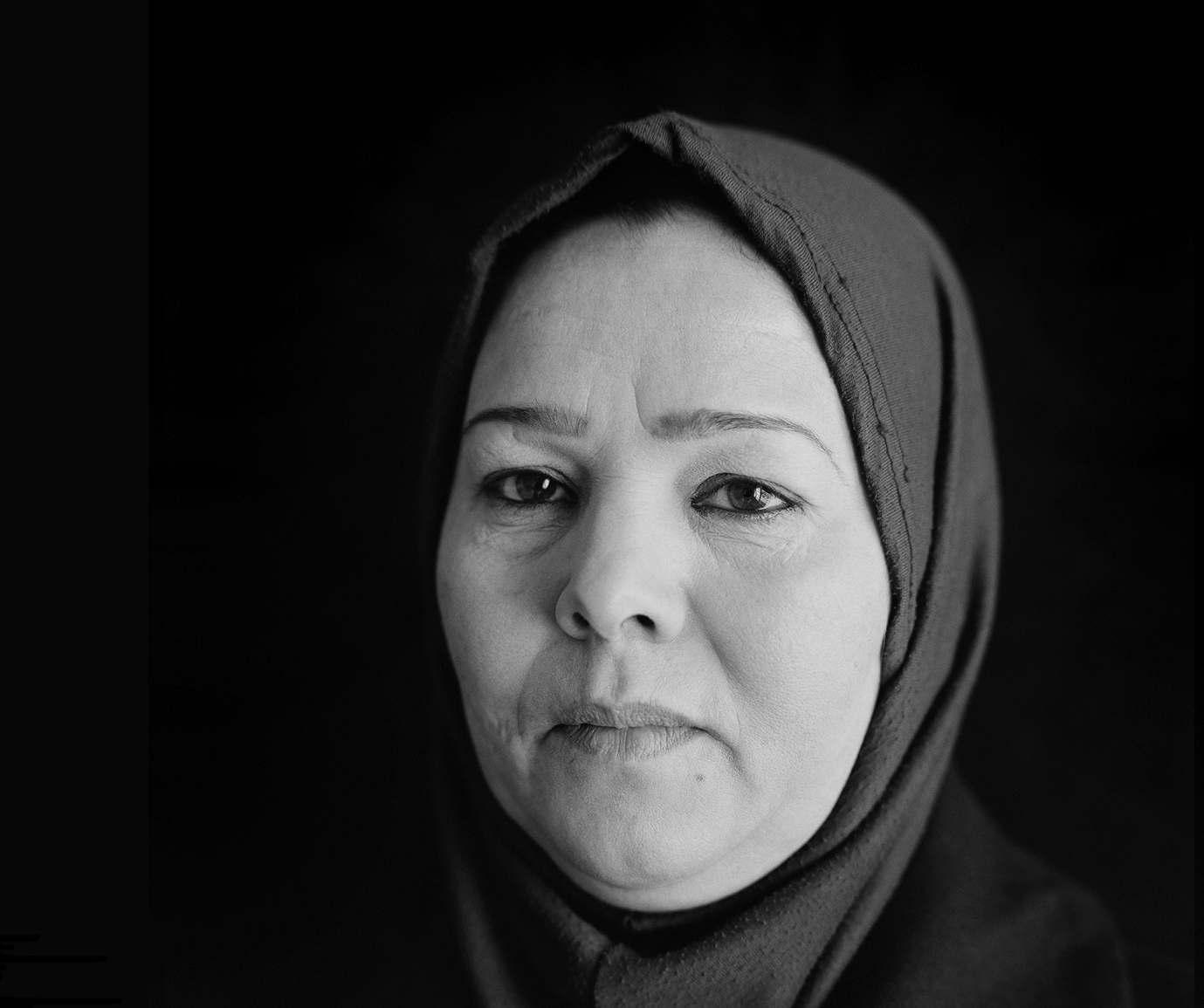 15 September 2016 13 :00 – 15 :00Room XXIII Palais des NationsA project of the                        UN Working Group on the use of mercenaries as a means of violating human rights and impeding the exercise of the right of peoples to self-determinationContact: mercenaries@ohchr.org